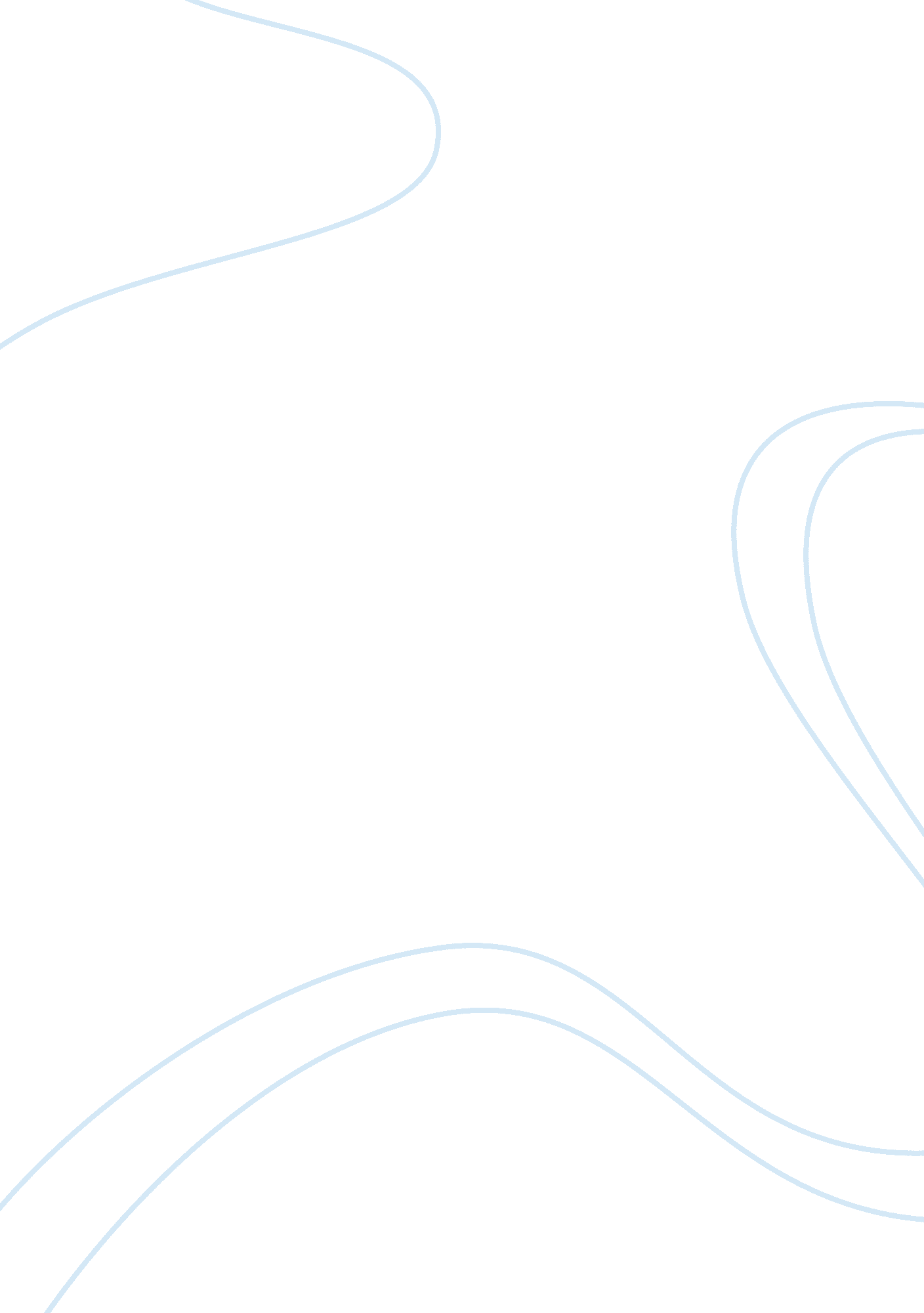 It industry case study in uaeBusiness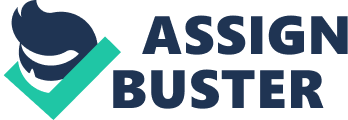 Worldwide IP traffic will quadruple by 201 5 as two billion people on the Internet at the same time with 10 billion internet-connected devices. Seems are expected to contribute around 25-35 per cent to IT spending and their overall contribution Is becoming quite Important now Business Activities Information technology software development can range from mobile phone application creation to anti-virus software updating to Hardware developers. Hardware developers wealth Dublin focus primarily on Issues regarding sales & maintenance of imported hardware products and setting up system networks within he corporate and private sectors. Software and IT industries provide the IT backbone on which Government projects and corporate offices use to run their businesses In the AAU. Major Mac’s LikeApple, Maladroit, Ciscosystems AnaDellnave set up tenet emcees here indicating the prospects and interest this region is gaining from the big IT companies. Computer HOW Companies 1. Allied Tellers Middle East Ltd 2. Opponent Systems 3. AH Restoration Software Companies 1. Microsoft2. CCITT 3. Oracle 4. AH-Fatima 5. GOES Management IT Services Companies 1. Burbank’ co. 2. Evolve Capacity output for the company’s 32 nanometer (NM) and NM nodes, which denote industry benchmarks for some of the fastest microprocessors in the industry, grew 40 per cent year-on-year. “ We will keep driving very hard. This is the first year we have proven we have the right strategy. There are lots of changes happening, significant changes. Better dynamics are evolving and structures are changing. ” said Mr. Jam. The opening of the $ban Greenfield fabrication plant in New York that went online earlier this year, and which Joined the company’s two other facilities in Singapore ND Germany, has helped to push sales. Plans to open an ABA Dhabi fabrication plant are still on hold, with no clear time frame for when construction will begin. Plans originally were for the plant to be completed by 2015. “ We continue to investigate on the ground. If Gloriousness continues the way it has, we will reassess our plans,” said Mr. Jam. Attic is wholly owned by Umbrella Development, a strategic investment company owned by the ABA Dhabi Government, and was founded to diversify the emirate’s economy and create Jobs. Attic founded Gloriousness with the Us-based semiconductor company MAD in 009. Earlier this year, Attic bought out Mad’s shares in Gloriousness, while Umbrella still retains a 19. 4 per cent stake in MAD. MAD continues to be Salaciousness’s biggest customer, although the industry group ICC Insights predicts a 17 per cent decline in revenues this year for the firm. Intelis the world’s biggest chip manufacturer, followed bySamsung. Both, however, are believed to have suffered falling sales. ICC Insights forecasts a 2 per cent decline in sales for the global semiconductor industry this year. – The National 